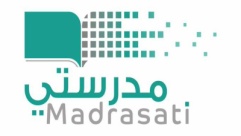 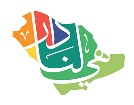 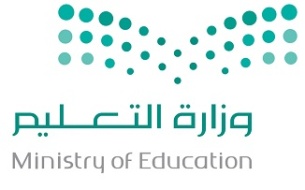 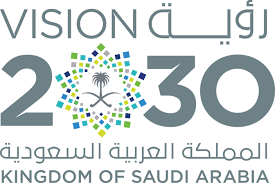 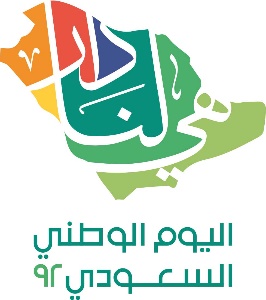 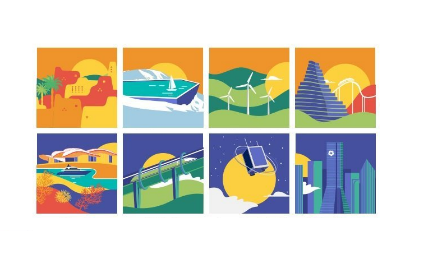 تهنئ إدارة المدرسة ولجنة التوجيه الطلابي الفائزين في فعاليات تعزيز قيمة الانتماء وحب الوطن بمناسبة اليوم الوطني 92 ضمن برنامج المدارس المعززة للسلوك الايجابيسيتم توزيع الجوائز اليوم الثلاثاء 21 / 2 في الطابور الصباحي لدى الموجه الطلابي .ماسم الطالبالصفنوع المشاركةنوع الجائزة1مسابقة + خاطرة + تلوينلعبة بناء2مسابقة + خاطرة + تلوينلعبة مضرب3مسابقة + خاطرة + تلوينلعبة بناء4مسابقة + خاطرة + تلوينلعبة بناء5مسابقة + خاطرة + تلوينلعبة بناء6مسابقة + خاطرة + تلوينلعبة بناء7مسابقة + خاطرة + تلوينطقم ( قلم + كبك + مسبحة )8مسابقة + خاطرة + تلوينطقم ( قلم + كبك + مسبحة )9مسابقة + خاطرة + تلوينلعبة بناء10مسابقة + خاطرةطقم ( قلم + كبك + مسبحة )